PRZEDMIOT: WIZUALIZACJA WIZERUNKU    KL. III ANAUCZYCIEL :  mgr Monika OgórekKontakt: n.m.ogorek@ptz.edu.pl  Data: 27.10.2020r    ( 1 godz.)Temat: Systematyka barw. Kolory chromatyczne i achromatyczne i brązowe.Proszę przepisać notatkę do zeszytu.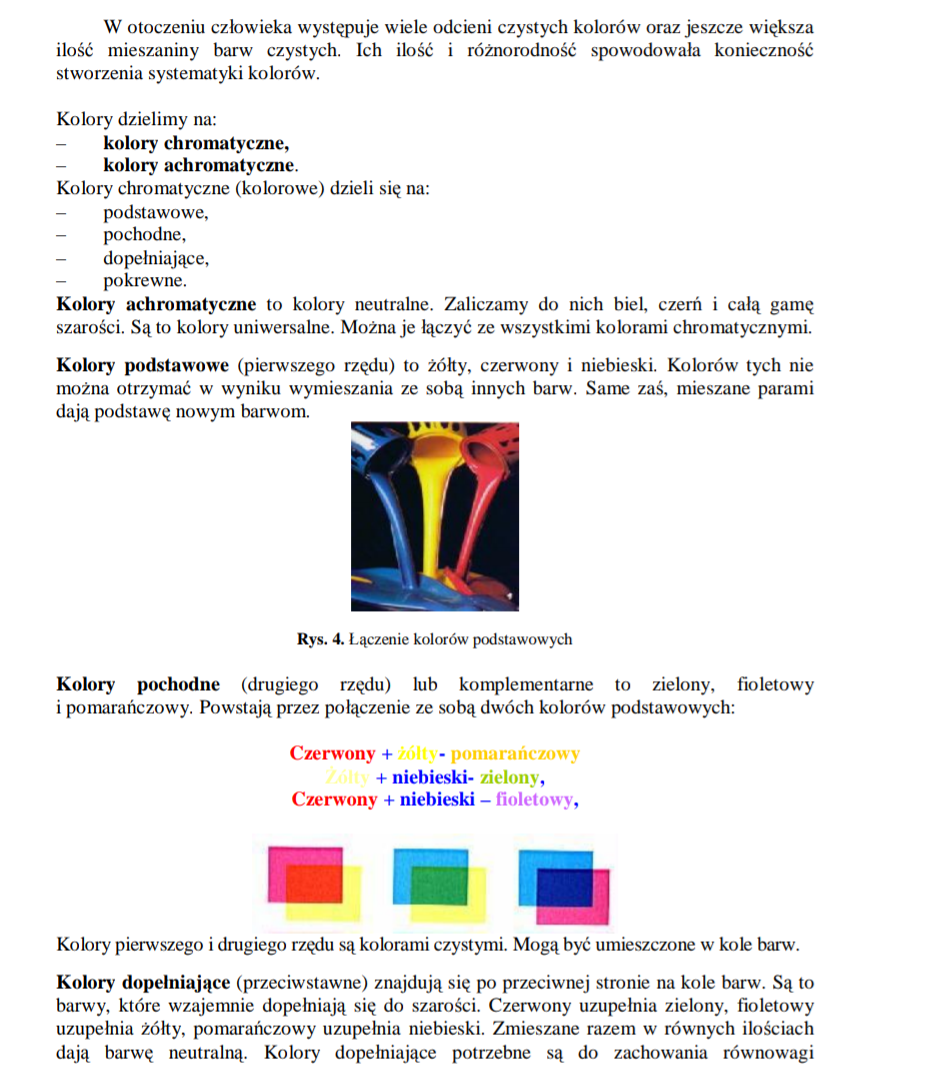 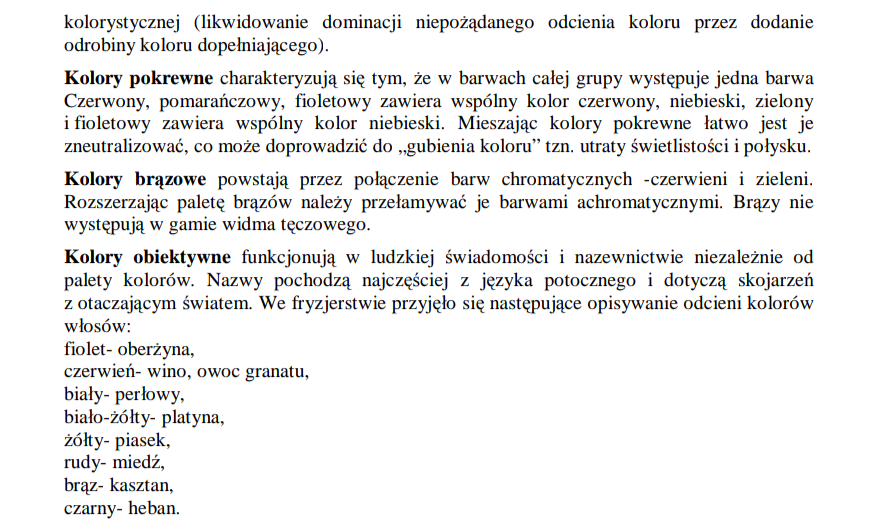 